                                                                                                                 Утверждаю: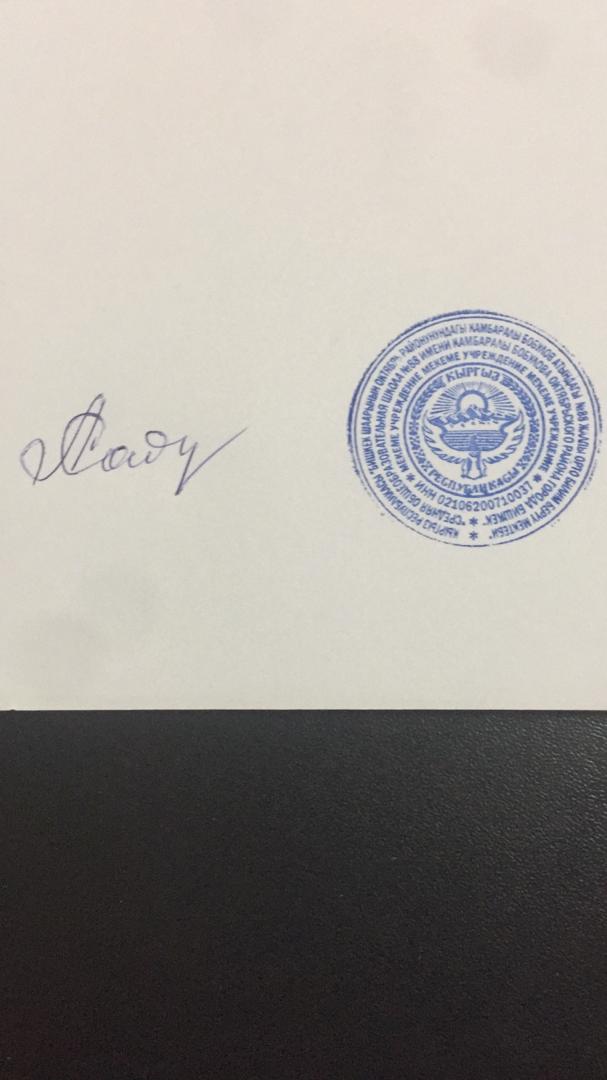                                                                                Директор школы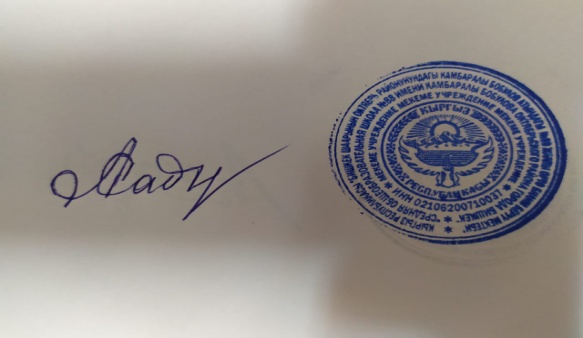                                                                                                     __________Садырбаева А.А.                                                    Протокол №_120 от «14»09.2021 г.                       Положение о  педагогической этике             СОШ №88 им. К.Бобулова разработан в соответствии с положениями Конституции Кыргызской Республики, Трудовым кодексом КР,   на период 2012-2020 гг., Трудовым договором, а также основан на общепризнанных нравственных принципах и нормах общества и государства.   1.2. Положение распространяется на учителей СОШ №88 им.К.Бобулова. 1.3. Этическое положение учителей школы направлен на создание максимально комфортных условий учебы и работы, благоприятного психологического климата и для межличностного взаимодействия. 1.4. Главная цель реализации всех норм настоящего положения- укрепление культуры и приумножения традиции, повышение авторитета учителей школы 1.5. Соблюдение этического кодекса направлено на: - поддержание в коллективе духа сплоченности, патриотизма, демократии. - выработку у работников стремления соблюдать этические нормы поведения; -профессионально-общественный контроль за соблюдением принципов этики в межличностном и профессиональном общении сотрудников; - предупреждение академической нечестности. Соблюдение и развитие высоких культурных традиций школы. Уважение к личности и достоинствам работника. 2. ЭТИЧЕСКИЕ ЦЕННОСТИ И ПРИНЦИПЫ •  Честность и беспристрастность. •  Скромность и сдержанность в поведении; • Добросовестность, ответственность, профессионализм при исполнении служебных обязанностей; •  Непримиримость к фактам нарушения норм этики. 3. СОБЛЮДЕНИЕ ЭТИКИ И ЗАКОНОВ ПРИ ИСПОЛНЕНИИ ОБЯЗАННОСТЕЙ: При выполнении должностных обязанностей работник обязан:  3.1. Добросовестно исполнять служебные обязанности, стремиться исполнять их на высоком профессиональном уровне; 3.2. Соблюдать права и свободы человека и гражданина, проявлять корректность и внимательность в обращении со школьниками и коллегами по работе; 3.3. Стремиться к повышению авторитета школы; 3.4. Не допускать дискриминации по этническим, возрастным, языковым, гендерным и иным признакам, а также политическим и религиозным взглядам. 3.5. Способствовать нравственному и культурному росту обучающихся школы. 3.6. Активно вести исследовательскую и научную деятельность на основе честного поиска знаний, должным образом обеспечивая доказательность, беспристрастность суждений и добросовестность при сообщении результатов.  4. РАБОТНИКИ школы НЕ ИМЕЮТ ПРАВА: 4.1. Публично унижать личное достоинство коллег и обучающихся. 4.2. Обращаться к коллегам, обучающимся в фамильярной и высокомерной форме. 4.3. Обсуждать с обучающимися профессиональные и личностные недостатки своих коллег. 4.4. Проводить в стенах школы коммерческую рекламу. 4.5. Принимать от обучающихся подарки, благодарности в любой форме, целью которых является влияние на результаты учебного и научного процесса. 4.6. Назначать обучающимся денежную плату за обучение 4.7. Проводить в стенах школы  политическую агитацию. 4.8. Проявлять грубость к коллегам и обучающимся, а также иным лицам при выполнении своих служебных обязанностей 4.9. Допускать предвзятое отношение к обучающимся и субъективизм при выставлении оценок и при проведении вне учебных мероприятий. 4.10. В субъективном порядке занижать требования к заданиям оперативного, рубежного, итогового контроля знаний обучающихся. 4.11. Распространять не достоверную информацию, порочащую честь и достоинство коллег, а также подрывающую имидж школы. 5. ПРЕДУПРЕЖДЕНИЕ КОРРУПЦИИ 5.1. Работники школы обязаны избегать и не допускать конфликта интересов, способствующих возникновению коррупционных рисков. 5.2. Конфликт интересов возникает, когда интересы работника влияют на выполнение им обязанностей или функций, что приводит или может привести к нарушению прав и интересов обучающихся и других работников. 5.3. В случае возникновения конфликта интересов, либо возможности возникновения такого конфликта работник обязан проинформировать об этом руководителя. При наступлении конфликта интересов руководитель принимает меры, установленные законодательством, с целью недопущения использования работником преимуществ должностных полномочий в личных целях. 5.4. Работник при выполнении должностных обязанностей обязан проявлять нетерпимость коррупции в стенах школы. 6. КУЛЬТУРА ПОВЕДЕНИЯ 6.1. При взаимодействии с коллегами работник должен придерживаться этических норм и принципов: быть примером справедливости, доброжелательности, содействовать формированию благоприятного морального климата, оказывать взаимную помощь. 6.2. В случае выявления фактов нарушения норм этики коллегами по службе, работник вправе доложить о таких фактах руководителю. 6.3. Работник должен соблюдать субординацию, придерживаться рамок служебных отношений, оказывать уважение и воздерживаться от оскорбительных слов в отношении с коллегами и обучающимся.   6.4. В служебном поведении работник должен исходить из конституционных положений о том, что права и свободы человека являются высшей ценностью, и воздерживаться от любого вида высказываний и действий дискриминационного характера по признакам пола, возраста, расы, этнической принадлежности, языка, социального, имущественного или семейного положения, политических или религиозных предпочтений. 6.5. В коллективе руководитель должен проявлять уважительное отношение к подчиненным, быть примером для подражания, морально поддерживать и уметь организовать их работу, создавать условия для профессионального развития и ценить время подчиненных. 6.6. Руководитель должен проявлять внимательность к нуждам своих подчиненных, отзываться на их просьбы, поддерживать деловую обстановку в коллективе. 7. ВНЕШНИЙ ВИД РАБОТНИКА 7.1. Внешний вид (прическа, одежда) работника школы должен соответствовать классическому и деловому стилю. 8. ОТВЕТСТВЕННОСТЬ ЗА НАРУШЕНИЕ   8.1. Соблюдение работником норм этики является важным элементом для всесторонней и объективной оценки его личных и профессионально-деловых качеств. 8.2. Нарушение работником требований настоящего положения рассматривается на заседании комиссии по этике по инициативе членов комитета или поступившей в комиссию письменной жалобе. Комиссия в течение 15 календарных дней должна дать ответ   по поступившей жалобе. 8.3. В случаях установленных фактов нарушения положения , комиссия по этике  рассматривает заявления работников и обучающихся о нарушении этики и, в случае подтверждения нарушения норм и правил данного полдожения: а) выносит общественное порицание; б) признает поведение работника неэтичным; в) в случае грубого и неоднократного нарушения этики, несовместимого с поведением работника, рекомендует администрации школы не возобновлять с ним трудовой договор; г) рекомендует работнику принять меры по устранению нарушений норм и правил этики и впредь исключить случаи подобных нарушений; д) в случае повторного нарушения норм и правил этики, Комиссия вправе вынести на рассмотрение заседания Ученого совета вопрос об увольнении данного работника за нарушение норм данного Кодекса.